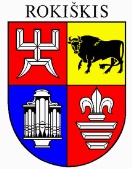 ROKIŠKIO RAJONO SAVIVALDYBĖS ADMINISTRACIJOS DIREKTORIUSĮSAKYMASDĖL SPORTO SRITYJE VEIKIANČIŲ FIZINIŲ IR JURIDINIŲ ASMENŲ VEIKLOS FINANSAVIMO2024 m. gegužės 6 d. Nr. AV-291RokiškisVadovaudamasis Lietuvos Respublikos vietos savivaldos įstatymo 34 straipsnio 6 dalies 1 punktu, Rokiškio rajono savivaldybės 2024 metų biudžetu, patvirtintu Rokiškio rajono savivaldybės tarybos 2024 m. vasario 15 d. sprendimu Nr. TS-28 ,,Dėl Rokiškio rajono savivaldybės 2024 metų biudžeto patvirtinimo“, Rokiškio rajono savivaldybės tarybos 2022 m. balandžio 29 d. sprendimu Nr. TS-122 patvirtintu Sporto srityje veikiančių fizinių ir juridinių asmenų veiklos finansavimo iš savivaldybės biudžeto lėšų tvarkos aprašu ir atsižvelgdamas į Rokiškio rajono savivaldybės administracijos sporto srityje veikiančių fizinių ir juridinių asmenų veiklos finansavimo komisijos  2024 m. gegužės 2 d. posėdžio protokolą Nr. 1:1. S k i r i u sporto srityje veikiančių fizinių ir juridinių asmenų veiklos finansavimui 8160,00 Eur pagal priemonę „Sporto nevyriausybinių renginių finansavimas“ ir juos paskirstau taip: 1.1. Rokiškio Senamiesčio progimnazijai – 530,00 Eur kompensavimui išlaidų už autobuso nuomą vykstant į „Drąsūs, stiprūs, vikrūs“ finalines varžybas;1.2. VšĮ Daudžvardis racing – 500,00 Eur startiniam mokesčiui dalyvauti Lietuvos ralio čempionato etapuose;1.3. Rokiškio rajono sporto klubui ENTUZIASTAI – 500,00 Eur startiniam mokesčiui  dalyvauti „Mažų miestelių krepšinio lyga“;1.4. Rokiškio rajono atletinės gimnastikos klubui „JTK Grizlis“ – 1000,00 Eur dalyvauti Lietuvos ir regioninėse jėgos trikovės varžybose;1.5. Rokiškio futbolo klubui – 500,00 Eur startiniam mokesčiui dalyvauti regiono ir Lietuvos čempionatuose;1.6. Rokiškio rajono neįgaliųjų sporto klubui „Olimpija“ – 390,00 Eur dalyvauti Lietuvos ir regiono Bočia varžybose kelionės išlaidoms;1.7. VšĮ MV sporto klubui – 500,00 Eur startiniam mokesčiui dalyvauti Europos ir Lietuvos Drifto čempionato etapuose;1.8. Rokiškio rajono stalo teniso klubui „Rokis“ – 760,00 Eur starto mokesčiui dalyvauti Lietuvos čempionate;1.9. Rokiškio skraidymo asociacijai „Puga“ – 1000,00 Eur startiniam mokesčiui dalyvauti Pasaulio ir Europos aviacijos ir parasparnių čempionatuose;1.10. Sporto klubui „Sporto žemė“ – 500,00 Eur startiniam mokesčiui dalyvauti Lietuvos motokroso čempionato etapuose;1.11. Rokiškio dziudo ir sambo klubui „Torris“ – 480,00 Eur dalyvauti tarptautiniame sambo turnyre Vokietijoje;1.12. Sporto klubui „Mykolas moto“ – 500,00 Eur dalyvauti Europos ir Lietuvos motokroso varžybų etapuose;1.13. Sporto klubui „Tornado“ – 1000,00 Eur dalyvauti Pasaulio, Europos ir Lietuvos muaythai ir kikbokso čempionatuose.2. P a v e d u Švietimo ir sporto skyriaus vedėjui Aurimui Laužadžiui:2.1. kontroliuoti programos vykdymą, paskirtų asignavimų naudojimo teisėtumą ir ekonomiškumą;2.2. pasirašyti su 1 punkte nurodytomis sporto nevyriausybinėmis organizacijomis savivaldybės biudžeto lėšų naudojimo sutartis.Šis įsakymas per vieną mėnesį gali būti skundžiamas Lietuvos administracinių ginčų komisijos Panevėžio apygardos skyriui (Respublikos g. 62, Panevėžys) Lietuvos Respublikos ikiteisminio administracinių ginčų nagrinėjimo tvarkos įstatymo nustatyta tvarka.Jaunimo reikalų koordinatorius (vyriausiasis specialistas),vykdantis administracijos direktoriaus pareigas                                               Gediminas KriovėAurimas Laužadis